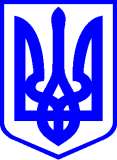 КИЇВСЬКА МІСЬКА РАДАІІІ СЕСІЯ   ІХ СКЛИКАННЯРІШЕННЯ____________№_______________ПроєктПро присвоєння звання «Почесний громадянин міста Києва» у 2024 роціВідповідно до рішення Київської міської ради від 01 червня 2000 року                  № 141/862 «Про встановлення звання «Почесний громадянин міста Києва» та заохочувальних відзнак Київського міського голови» (в редакції рішення Київської міської ради від 16 травня 2019 № 892/7548), враховуючи рішення Київської міської ради від 15 квітня 2022 № 4570/4611 «Про особливості встановлення звання «Почесний громадянин міста Києва» та вручення заохочувальних відзнак Київського міського голови під час дії воєнного стану» та клопотання 82 депутатів та депутаток Київської міської ради ІХ скликання від 28 травня 2024 року № 08/279/09/181-68вих Київська міська радаВИРІШИЛА:1.	Присвоїти у 2024 році звання «Почесний громадянин міста Києва» як таким, які користуються загальною повагою і авторитетом у територіальної громади міста Києва:1.1.	ВЕРГУНОВУ Віктору Анатолійовичу – вченому у галузі сільськогосподарської меліорації та історії природознавства, заслуженому працівнику сільського господарства України, кавалерові ордену «За заслуги» І-ІІІ ступенів, академіку Національної академії аграрних наук України, директору Національної сільськогосподарської бібліотеки Національної академії аграрних наук України – за значний особистий внесок у соціально-економічний розвиток міста Києва, видатні досягнення у розвитку науки, у зміцненні міжнародного авторитету столиці України – міста Києва.1.2.	ЗАБУЖКО Оксані Стефанівні – письменниці, поетесі, лауреатці Національної премії України імені Тараса Шевченка, кавалеру ордену Княгині Ольги ІІІ ступеня – за значний особистий внесок у культурний розвиток міста Києва, у справу збагачення національної культурної та духовної спадщини міста, видатні досягнення у розвитку культури, мистецтва, у зміцненні міжнародного авторитету столиці України – міста Києва.1.3.	ЗЛОТНИКУ Олександру Йосиповичу – ректорові Київської муніципальної академії музики ім. Р. М. Глієра, народному артисту України – за значний особистий внесок у культурний розвиток міста Києва, у справу збагачення національної культурної та духовної спадщини міста, видатні досягнення у розвитку культури, мистецтва, у зміцненні міжнародного авторитету столиці України – міста Києва.1.4.	ЛЕВТІКУ Миколі Миколайовичу – директорові Природничо-наукового ліцею № 145 Печерського району м. Києва, заслуженому працівникові освіти України – за значний особистий внесок у соціально-економічний розвиток міста Києва, видатні досягнення у розвитку освіти, у зміцненні міжнародного авторитету столиці України - міста Києва.1.5.	СОЛОВ’ЯНЕНКУ Анатолію Анатолійовичу – народному артистові України, лауреату Національної премії України імені Тараса Шевченка, кавалерові ордену «За заслуги» І-ІІІ ступенів, художньому керівнику опери Національного академічного театру опери та балету України                     імені Т.Г. Шевченка – за значний особистий внесок у культурний розвиток міста Києва, видатні досягнення у розвитку культури, мистецтва, у зміцненні міжнародного авторитету столиці України – міста Києва. 2.	Оприлюднити це рішення у встановленому законодавством України порядку.3.	Контроль за виконанням цього рішення покласти на постійну комісію Київської міської ради з питань місцевого самоврядування та зовнішніх зв'язків.Київський міський голова	Віталій КЛИЧКОПОДАННЯ:Київський міський голова	Віталій КЛИЧКОПОГОДЖЕНО:Постійна комісія Київської міськоїради з питань культури, туризму та суспільних комунікаційГолова	Вікторія МУХАПостійна комісія Київської міськоїради з питань місцевого самоврядування,та зовнішніх зв’язківГолова	Юлія ЯРМОЛЕНКОНачальник управлінняправового забезпечення діяльностіКиївської міської ради		Валентина ПОЛОЖИШНИКПОЯСНЮВАЛЬНА ЗАПИСКАдо проєкту рішення Київської міської ради«Про присвоєння звання «Почесний громадянин міста Києва» у 2024 році»Опис проблем, для вирішення яких підготовлено проект рішення, обґрунтування відповідності та достатності передбачених у проекті рішення механізмів і способів вирішення існуючих проблем, а також актуальності цих проблем для територіальної громади міста Києва.Відповідно до Положення про звання «Почесний громадянин міста Києва», затвердженого рішенням Київської міської ради від 01 червня 2000 року № 141/862 «Про встановлення звання «Почесний громадянин міста Києва» та заохочувальних відзнак Київського міського голови» (у редакції рішення Київської міської ради від 16 травня 2019 року № 892/7548), звання «Почесний громадянин міста Києва» присвоюється громадянам України, іноземцям, які зробили значний особистий внесок у соціально-економічний, культурний розвиток міста Києва, у справу збагачення національної культурної та духовної спадщини міста, за видатні досягнення у розвитку науки, освіти, культури, мистецтва, охорони здоров'я, спорту, бізнесу та інших сфер діяльності, у зміцненні міжнародного авторитету столиці України – міста Києва та користуються загальною повагою і авторитетом у територіальної громади міста Києва.Звання «Почесний громадянин міста Києва» присвоюється рішенням Київської міської ради за поданнями Київського міського голови, депутатів Київської міської ради, заступника міського голови – секретаря Київської міської ради, трудових колективів підприємств, установ та організацій незалежно від їх форм власності, громадських та благодійних організацій, громадських та творчих спілок.Правове обґрунтування необхідності прийняття рішення                                 (з посиланням на конкретні положення нормативно-правових актів, на підставі й на виконання яких підготовлено проект рішення).Проєкт рішення пропонується ухвалити у відповідності до рішення Київської міської ради від 01 червня 2000 року № 141/862 «Про встановлення звання «Почесний громадянин міста Києва» та заохочувальних відзнак Київського міського голови» (в редакції рішення Київської міської ради від 16 травня 2019 № 892/7548), враховуючи рішення Київської міської ради від 15 квітня 2022 № 4570/4611 «Про особливості встановлення звання «Почесний громадянин міста Києва» та вручення заохочувальних відзнак Київського міського голови під час дії воєнного стану» та клопотання 82 депутатів та депутаток Київської міської ради ІХ скликання від 28 травня 2024 року № 08/279/09/181-68вих.3. Опис цілей і завдань, основних положень проекту рішення, а також очікуваних соціально-економічних, правових та інших наслідків для територіальної громади міста Києва від прийняття запропонованого проекту рішення.Мета прийняття рішення – відзначення особливих заслуг 5 осіб                     (Забужко О.Ф., Солов’яненка А.А., Вергунова В.А., Злотника О.Й.,                            Левтіка М.М.) перед територіальною громадою міста Києва.Фінансово-економічне обґрунтування та пропозиції щодо джерел покриття цих витрат. Не потребує додаткового виділення коштів з місцевого бюджету. Нагрудний знак «Почесний громадянин міста Києва» та інші нагородні атрибути, іменний годинник Київського міського голови були придбані за рахунок коштів, передбачених у бюджеті м. Києва.5. Прізвище або назва суб'єкта подання, прізвище, посада, контактні дані доповідача проекту рішення на пленарному засіданні та особи, відповідальної за супроводження проекту рішення.Суб’єктом подання проекту рішення є Київський міський голова Віталій Кличко.Особою, відповідальною за супроводження проекту рішення та доповідачем проекту рішення на пленарному засіданні є Київський міський голова Віталій Кличко.Проєкт рішення Київської міської ради не стосується прав і соціальної захищеності осіб з інвалідністю та не має вплив на життєдіяльність цієї категорії.Проєкт рішення Київської міської ради не містить інформації з обмеженим доступом у розумінні статті 6 Закону України «Про доступ до публічної інформації».Київський міський голова	Віталій КЛИЧКО